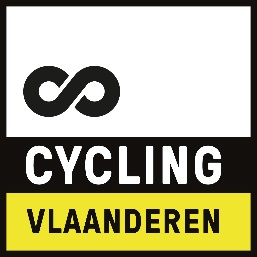 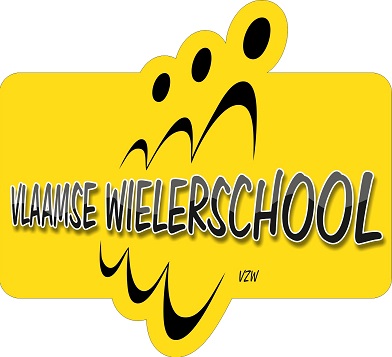 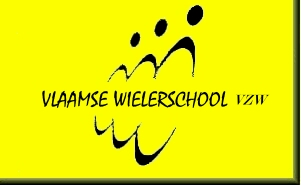 Programma:(*)= indien 2 reeksen bij de cat.10jaar (>35 deelnemers)(**)= indien 2 reeksen bij de cat.11jaar (>35 deelnemers)Ter info:InschrijvingBargelaan, 8730 BeenemUitreiking beloningBargelaan, 8730 BeenemKleedkamerBargelaan, 8730 Beenem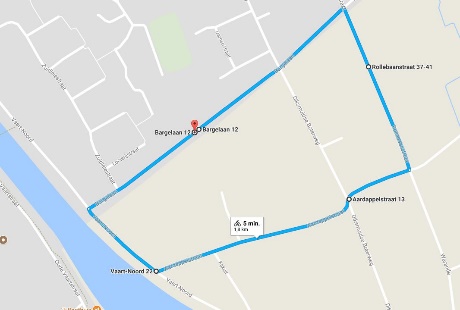 Lengte omloop: 1800mParcours: http://tinyurl.com/ydamfkdzVerantwoordelijke opleiderThieme Van Ruymbeke0474 65 72 88 thieme@vlaamsewielerschool.beProgramma:(*)= indien 2 reeksen bij de cat.10jaar (>35 deelnemers)(**)= indien 2 reeksen bij de cat.11jaar (>35 deelnemers)Ter info:InschrijvingBargelaan, 8730 BeenemUitreiking beloningBargelaan, 8730 BeenemKleedkamerBargelaan, 8730 BeenemLengte omloop: 1800mParcours: http://tinyurl.com/ydamfkdzVerantwoordelijke opleiderThieme Van Ruymbeke0474 65 72 88 thieme@vlaamsewielerschool.beWielrennen – Miniemenproef te Beernem op zondag 26 augustus 2018UurCategorie 8j.Categorie 9j.UurCategorie 10jCategorie 11j10.00InschrijvingInschrijving10.00InschrijvingInschrijving11.00SprinttornooiSprinttornooiFietstocht +-1uFietstocht +-1u11.25Wedstrijd Fietstocht +-1uFietstocht +-1u11.40Wedstrijd Fietstocht +-1uFietstocht +-1u12.00Fietstocht +-1uFietstocht +-1u12.00SprinttornooiWedstrijd reeks 1(*)12.00Fietstocht +-1uFietstocht +-1u12.10SprinttornooiWedstrijd reeks 1(**)12.00Fietstocht +-1uFietstocht +-1u12.20WedstrijdWedstrijd reeks 2(*)12.00Fietstocht +-1uFietstocht +-1u12.50WedstrijdWedstrijd reeks 2(**)13.30Uitreiking beloningUitreiking beloning13.30Uitreiking beloningUitreiking beloningWielrennen – Miniemenproef te Beernem op zondag 26 augustus 2018UurCategorie 8j.Categorie 9j.UurCategorie 10jCategorie 11j10.00InschrijvingInschrijving10.00InschrijvingInschrijving11.00SprinttornooiSprinttornooiFietstocht +-1uFietstocht +-1u11.25WedstrijdFietstocht +-1uFietstocht +-1u11.40WedstrijdFietstocht +-1uFietstocht +-1u12.00Fietstocht +-1uFietstocht +-1u12.00SprinttornooiWedstrijd reeks 1(*)12.00Fietstocht +-1uFietstocht +-1u12.10SprinttornooiWedstrijd reeks 1(**)12.00Fietstocht +-1uFietstocht +-1u12.20WedstrijdWedstrijd reeks 2(*)12.00Fietstocht +-1uFietstocht +-1u12.50WedstrijdWedstrijd reeks 2(**)13.30Uitreiking beloningUitreiking beloning13.30Uitreiking beloningUitreiking beloning